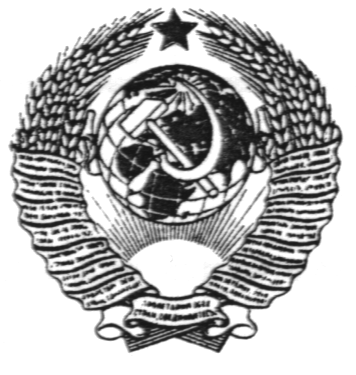 ГОСУДАРСТВЕННЫЙ СТАНДАРТ СОЮЗА ССРОСНОВНЫЕ НОРМЫ ВЗАИМОЗАМЕНЯЕМОСТИРЕЗЬБА МЕТРИЧЕСКАЯОСНОВНЫЕ РАЗМЕРЫГОСТ 24705-81 
(СТ СЭВ 182-75)ГОСУДАРСТВЕННЫЙ КОМИТЕТ СССР ПО СТАНДАРТАММоскваРАЗРАБОТАН Министерством станкостроительной и инструментальной промышленностиИСПОЛНИТЕЛИМ.А. Палей, Г.С. КудиноваВНЕСЕН Министерством станкостроительной и инструментальной промышленностиЗам. министра А.Е. ПрокоповичУТВЕРЖДЕН И ВВЕДЕН В ДЕЙСТВИЕ Постановлением Государственного комитета СССР по стандартам от 23 апреля 1981 г. № 2084ГОСУДАРСТВЕННЫЙ СТАНДАРТ СОЮЗА ССРПостановлением Государственного комитета СССР по стандартам от 23 апреля 1981 г. №2084 срок действия установленСрок действия с 01.01.82Несоблюдение стандарта преследуется по закону1. Настоящий стандарт распространяется на метрические резьбы общего назначения с профилем по ГОСТ 9150-81, диаметрами и шагами по ГОСТ 8724-81. Стандарт полностью соответствует CT СЭВ 182-75.2. Номинальные значения наружного, среднего и внутреннего диаметров резьбы должны соответствовать указанным на чертеже и в таблице.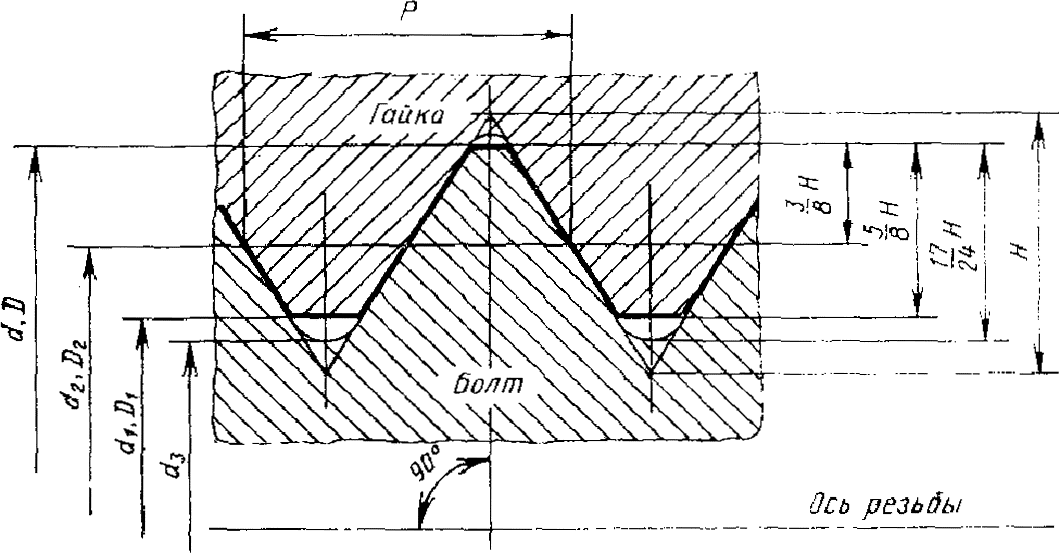 d - наружный диаметр наружной резьбы (болта); D - наружный диаметр внутренней резьбы (гайки); d2 - средний диаметр болта; D2 - средний диаметр гайки; d1 - внутренний диаметр болта; D1 - внутренний диаметр гайки; d3 - внутренний диаметр болта по дну впадины; Р- шаг резьбы; Н - высота исходного треугольника.Значения диаметров вычислены по следующим формулам:D2=D2·H=D0,649519053Р;d2=d2 H=d0,649519053Р;D2=D2·H=D1,082531755Р;d1=d2 H=d1,082531755Р;d3=d2 H=d1,226869322Р.ммОсновные нормы взаимозаменяемостиРЕЗЬБА МЕТРИЧЕСКАЯОсновные размерыBasic norms of interchangeability.Metric thread.Basic dimensionsГОСТ 
24705-81(СТ СЭВ 182-75)Взамен 
ГОСТ 9150-59 
(в части основных размеров) и 
ГОСТ 9000-73 
(в части основных размеров)Номинальный диаметр резьбы dШаг РШаг РДиаметры резьбыДиаметры резьбыДиаметры резьбыДиаметры резьбыДиаметры резьбыНоминальный диаметр резьбы dШаг РШаг Рd=Dd2=D2d2=D2d1=D1d30,250,0750,0750,2500,2010,2010,1690,1580,30,080,080,3000,2480,2480,2130,2020,350,090,090,3500,2920,2920,2530,2400,40,10,10,4000,3350,3350,2920,2770,450,10,10,4500,3850,3850,3420,3270,50,1250,1250,5000,4190,4190,3650,3470,550,1250,1250,5500,4690,4690,4150,3970,60,150,150,6000,5030,5030,4380,4160,70,1750,1750,7000,5860,5860,5110,4850,80,20,20,8000,6700,6700,5830,5550,90,2250,2250,9000,7540,7540,6560,62410,250,251,0000,8380,8380,7290,69310,20,21,0000,8700,8700,7830,7551,10,250,251,1000,9380,9380,8290,7931,10,20,21,1000,9700,9700,8830,8551,20,250,251,2001,0381,0380,9290,8931,20,20,21,2001,0701,0700,9830,9551,40,30,31,4001,2051,2051,0751,0321,40,20,21,4001,2701,2701,1831,1551,60,350,351,6001,3731,3731,2211,1711,60,20,21,6001,4701,4701,3831,3551,80,350,351,8001,5731,5731,4211,3711,80,20,21,8001,6701,6701,5831,55520,40,42,0001,7401,7401,5671,50920,250,252,0001,8381,8381,7291,6932,20,450,452,2001,9081,9081,7131,6482,20,250,252,2002,0382,0381,9291,8932,50,450,452,5002,2082,2082,0131,9482,50,350,352,5002,2732,2732,1212,07130,50,53,0002,6752,6752,4592,38730,350,353,0002,7732,7732,6212,5713,50,60,63,5003,1103,1102,8502,7643,50,350,353,5003,2733,2733,1213,07140,70,74,0003,5453,5453,2423,14140,50,54,0003,6753,6753,4593,3874,50,750,754,5004,0134,0133,6883,5804,50,50,54,5004,1754,1753,9593,88750,80,85,0004,4804,4804,1344,01950,50,55,0004,6754,6754,4594,3875,50,50,55,5005,1755,1754,9594,8876116,0005,3505,3504,9174,77360,750,756,0005,5135,5135,1885,08060,50,56,0005,6755,6755,4595,3877117,0006,3506,3505,9175,77370,750,757,0006,5136,5136,1886,08070,50,57,0006,6756,6756,4596,38781,251,258,0007,1887,1886,6476,4668118,0007,3507,3506,9176,77380,750,758,0007,5137,5137,1887,08080,50,58,0007,6757,6757,4597,38791,251,259,0008,1888,1887,6477,4669119,0008,3508,3507,9177,77390,750,759,0008,5138,5138,1888,08090,50,59,0008,6758,6758,4598,387101,51,510,0009,0269,0268,3768,160101,251,2510,0009,1889,1888,6478,466101110,0009,3509,3508,9178,773100,750,7510,0009,5139,5139,1889,080100,50,510,0009,6759,6759,4599,387111,51,511,00010,02610,0269,3769,160111111,00010,35010,3509,9179,773110,750,7511,00010,51310,51310,18810,080110,50,511,00010,67510,67510,45910,387121,751,7512,00010,86310,86310,1069,853121,51,512,00011,02611,02610,37610,160121,251,2512,00011,18811,18810,64710,466121112,00011,35011,35010,91710,773120,750,7512,00011,51311,51311,18811,080120,50,512,00011,67511,67511,45911,387142214,00012,70112,70111,83511,546141,51,514,00013,02613,02612,37612,160141,2514,00014,00013,18813,18812,64712,46614114,00014,00013,35013,35012,91712,773140,7514,00014,00013,51313,51313,18813,080140,514,00014,00013,67513,67513,45913,387151,515,00015,00014,02614,02613,37613,16015115,00015,00014,35014,35013,91713,77316216,00016,00014,70114,70113,83513,546161,516,00016,00015,02615,02614,37614,16016116,00016,00015,35015,35014,91714,773160,7516,00016,00015,51315,51315,18815,080160,516,00016,00015,67515,67515,45915,387171,517,00017,00016,02616,02615,37615,16017117,00017,00016,35016,35015,91715,773182,518,00018,00016,37616,37615,29414,93318218,00018,00016,70116,70115,83515,546181,518,00018,00017,02617,02616,37616,16018118,00018,00017,35017,35016,91716,773180,7518,00018,00017,51817,51817,18817,080180,518,00018,00017,67517,67517,45917,387202,520,00020,00018,37618,37617,29416,93320220,00020,00018,70118,70117,83517,546201,520,00020,00019,02619,02618,37618,16020120,00020,00019,35019,35018,91718,773200,7520,00020,00019,51319,51319,18819,080200,520,00020,00019,67519,67519,45919,387222,522,00022,00020,37620,37619,29418,93322222,00022,00020,70120,70119,83519,546221,51,522,00021,02621,02620,37620,160221122,00021,35021,35020,91720,773220,750,7522,00021,51321,51321,18821,080220,50,522,00021,67521,67521,45921,387243324,00022,05122,05120,75220,319242224,00022,70122,70121,83521,546241,51,524,00023,02623,02622,37622,160241124,00023,35023,35022,91722,773240,750,7524,00023,51323,51323,18823,080252225,00023,70123,70122,83522,546251,51,525,00024,02624,02623,37623,160251125,00024,35024,35023,91723,773261,51,526,00025,02625,02624,37624,160273327,00025,05125,05123,75223,319272227,00025,70125,70124,83524,546271,51,527,00026,02626,02625,37625,160271127,00026,35026,35025,91725,773270,750,7527,00026,51326,51326,18826,080282228,00026,70126,70125,83525,546281,51,528,00027,02627,02626,37626,160281128,00027,35027,35026,91726,773303,53,530,00027,72727,72726,21125,706303330,00028,05128,05126,75226,319302230,00028,70128,70127,83527,546301,51,530,00029,02629,02628,37628,160301130,00029,35029,35028,91728,773300,750,7530,00029,51329,51329,18829,080322232,00030,70130,70129,83529,546321,51,532,00031,02631,02630,37630,160333,53,533,00030,72730,72729,21128,706333333,00031,05131,05129,75229,319332233,00031,70131,70130,83530,546331,51,533,00032,02632,02631,37631,160331133,00032,35032,35031,91731,773330,750,7533,00032,51332,51332,18832,080351,51,535,00034,02634,02633,37633,160364436,00033,40233,40231,67031,093363336,00034,05134,05132,75232,319362236,00034,70134,70133,83533,546361,51,538,00035,02635,02634,37634,160361136,00035,35035,35034,91734,773381,51,538,00037,02637,02636,37636,160394439,00036,40236,40234,67034,093393339,00037,05137,05135,75235,319392239,00037,70137,70136,83536,546391,51,539,00038,02638,02637,37637,160391139,00038,35038,35037,91737,773403340,00038,05138,05136,75236,319402240,00038,70138,70137,83537,546401,51,540,00039,02639,02638,37638,160424,54,542,00039,07739,07737,12936,479424442,00039,40239,40237,67037,093423342,00040,05140,05138,75238,319422242,00040,70140,70139,83539,546421,51,542,00041,02640,37640,37640,160421142,00041,35040,91740,91740,773454,54,545,00042,07740,12940,12939,479454445,00042,40240,67040,67040,093453345,00043,05141,75241,75241,319452245,00043,70142,83542,83542,546451,51,545,00044,02643,37643,37643,160451145,00044,35043,91743,91743,773485548,00044,75242,58742,58741,866484448,00045,40243,67043,67043,093483348,00046,05144,75244,75244,319482248,00046,70145,83545,83545,516481,51,548,00047,02646,37646,37646,160481148,00047,35046,91746,91746,773503350,00048,05146,75246,75246,319502250,00048,70147,83547,83547,546501,51,550,00049,02648,37648,37648,160525552,00048,75246,58746,58745,866524452,00049,40247,67047,67047,093523352,00050,05148,75248,75248,319522252,00050,70149,83549,83549,546521,51,552,00051,02650,37650,37650,160521152,00051,35050,91750,91750,773554455,00052,40250,67050,67050,093553355,00053,05151,75251,75251,319552255,00053,70152,83552,83552,546551,51,555,00054,02653,37653,37653,160565,55,556,00052,42852,42850,04649,253564456,00053,40253,40251,67051,093563356,00054,05154,05152,75252,319562256,00054,70154,70153,83553,546561,51,556,00055,02655,02654,37654,160561156,00055,35055,35054,91754,773584458,00055,40255,40253,67053,093583358,00056,05156,05154,75254,319582258,00056,70156,70155,83555,546581,51,558,00057,02657,02656,37656,160605,55,560,00056,42856,42854,04653,252604460,00057,40257,40255,67055,093603360,00058,05158,05156,75256,319602260,00058,70158,70157,83557,546601,51,560,00059,02659,02658,37658,160601160,00059,35059,35058,91758,773624462,00059,40259,40257,67057,093623362,00060,05160,05158,75258,319622262,00060,70160,70159,83559,546621,51,562,00061,02661,02660,37660,160646664,00060,10360,10357,50556,639644464,00061,40261,40259,67059,093643364,00062,05162,05160,75260,319642264,00062,70162,70161,83561,546641,51,564,00063,02663,02662,37662,160641164,00063,35063,35062,91762,773654465,00062,40262,40260,67060,093653365,00063,05163,05161,75261,319652265,00063,70163,70162,83562,546651,51,565,00064,02664,02663,37663,160686668,00064,10364,10361,50560,639684468,00064,40264,40263,67063,093683368,00066,05166,05164,75264,319682268,00066,70166,70165,83565,546681,51,568,00067,02667,02666,37666,160681168,00067,35067,35066,91766,773706670,00066,10366,10363,50562,639704470,00067,40267,40265,67065,093703370,00068,05168,05166,75266,319702270,00068,70168,70167,83567,546701,51,570,00069,02669,02668,37668,160726672,00068,10368,10365,50564,639724472,00069,40269,40267,67067,093723372,00070,05170,05168,75268,319722272,00070,70170,70169,83569,546721,51,572,00071,02671,02670,37670,160721172,00071,35071,35070,91770,773754475,00072,40272,40270,67070,093753375,00073,05173,05171,75271,319752275,00073,70173,70172,83572,546751,51,575,00074,02674,02673,37673,160766676,00072,10372,10369,50568,639764476,00073,40273,40271,67071,093763376,00074,05174,05172,75272,319762276,00074,70174,70173,83573,546761,51,576,00075,02675,02674,37674,160761176,00075,35075,35074,91774,773782278,00076,70176,70175,83575,546806680,00076,10376,10373,50572,639804480,00077,40277,40275,67075,093803380,00078,05178,05176,75276,319802280,00078,70178,70177,83577,546801,51,580,00079,02679,02678,37678,160801180,00079,35079,35078,91778,773822282,00080,70180,70179,83579,546856685,00081,10381,10378,50577,639854485,00082,40282,40280,67080,093853385,00083,05183,05181,75281,319852285,00083,70183,70182,83582,546851,51,585,00084,02684,02683,37683,160906690,00086,10386,10383,50582,639904490,00087,40287,40285,67085,093903390,00088,05188,05186,75286,319902290,00088,70188,70187,83587,546901,51,590,00089,02689,02688,37688,160956695,00091,10391,10388,50587,639954495,00092,40292,40290,67090,093953395,00093,05193,05191,75291,319952295,00093,70193,70192,83592,546951,51,595,00094,02694,02693,37693,16010066100,00096,10396,10393,50592,63910044100,00097,40295,67095,67095,09310033100,00098,05196,75296,75296,31910022100,00098,70197,83597,83597,5461001,51,5100,00099,02698,37698,37698,16010566105,000101,10398,50598,50597,63910544105,000102,402100,670100,670100,09310533105,000103,051101,752101,752101,31910522105,000103,701102,835102,835102,5461051,51,5105,000104,026103,376103,376103,16011066110,000106,103103,505103,505102,63911044110,000107,402105,670105,670105,09311033110,000108,051106,752106,752106,31911022110,000108,701107,835107,835107,5461101,51,5110,000109,026108,376108,376108,16011566115,000111,103108,505108,505107,63911544115,000112,402110,670110,670110,09311533115,000113,051111,752111,752111,31911522115,000113,701112,835112,835112,5461151,51,5115,000114,026113,376113,376113,16012066120,000116,103113,505113,505112,63912044120,000117,402115,670115,670115,09312033120,000118,051116,752116,752116,31912022120,000118,701117,835117,835117,5461201,51,5120,000119,026118,376118,376118,16012566125,000121,103118,505118,505117,63912544125,000122,402120,670120,670120,09312588125,000123,051121,752121,752121,31912522125,000123,701122,835122,835122,5461251,51,5125,000124,026123,376123,376123,16013066130,000126,103123,505123,505122,63913044130,000127,402125,670125,670125,09313033130,000128,051126,752126,752126,31913022130,000128,701127,835127,835127,5461301,51,5130,000129,026128,376128,376128,16013566135,000131,103128,505128,505127,63913544135,000132,402130,670130,670130,09313533135,000133,051131,752131,752131,31913522135,000133,701132,835132,835132,5461351,51,5135,000134,026133,376133,376133,16014066140,000136,103133,505133,505132,63914044140,000537,402135,670135,670135,09314033140,000138,051136,752136,752136,31914022140,000138,701137,835137,835137,5461401,51,5140,000139,026138,376138,376138,16014566145,000141,103138,505138,505137,63914544145,000142,402140,670140,670140,09314533145,000143,051141,752141,752141,31914522145,000143,701142,835142,835142,5461451,51,5145,000144,025143,376143,376143,16015066150,000146,103143,505143,505142,63915044150,000147,402145,670145,670145,09315033150,000148,051146,752146,752!46,31915022150,000148,701147,835147,835147,5461501,51,5150,000149,026148,376148,376148,16015566155,000151,103148,505148,505147,63915544155,000152,402150,670150,670150,09315533155,000153,051151,752151,752151,31915522155,000153,701152,835152,835152,54616066160,000156,103153,505153,505152,63916044160,000157,402155,670155,670155,09316033160,000158,051156,752156,752156,31916022160,000158,701157,835157,835157,54616566165,000161,103158,505158,505157,63916544165,000162,402160,670160,670160,09316533165,000163,051161,752161,752161,31916522165,000163,701162,835162,835162,54617066170,000166,103163,505163,505162,63917044170,000167,402165,670165,670165,09317033170,000168,051166,752166,752166,31917022170,000168,701167,835167,835167,54617566175,000171,103168,505168,505167,63917544175,000172,402170,670170,670170,09317533175,000173,051171,752171,752171,31917522175,000173,701172,835172,835172,54618066180,000176,103173,505173,505172,63918044180,000177,402175,670175,670175,09318033180,000178,051176,752176,752176,31918022180,000178,701177,835177,835177,54618566185,000181,103178,605178,605177,63918544185,000182,402180,670180,670180,09318533185,000183,051181,752181,752181,31918522185,000183,701182,835182,835182,54619066190,000186,103183,505183,505182,63919044190,000187,402185,670185,670185,09319033190,000188,051186,752186,752186,31919022190,000188,701187,835187,835187,54619566195,000191,103188,505188,505187,63919544195,000192,402190,670190,670190,09319533195,000193,051191,752191,752191,31919522195,000193,701192,835192,835192,54620066200,000196,103193,505193,505192,63920044200,000197,402195,670195,670195,09320033200,000198,051196,752196,752196,31920022200,000198,701197,835197,835197,54620566205,000201,103198,505198,505197,63920544205,000202,402200,670200,670200,09320533205,000203,051201,752201,752201,31921066210,000206,103203,505203,505202,63921044210,000207,402205,670205,670205,09321033210,000208,051206,752206,752206,31921566215,000211,103208,505208,5052,07,63921544215,000212,402210,670210,670210,09321533215,000213,051211,752211,752211,31922066220,000216,103213,505213,505212,63922044220,000217,402215,670215,670215,09322033220,000218,051216,752216,752216,31922566225,000221,103218,505218,505217,63922544225,000222,402220,670220,670220,09322533225,000223,051221,752221,752221,31923066230,000226,103223,505223,505222,63923044230,000227,402225,670225,670225,09823033230,000228,051226,752226,752226,31923566235,000231,103228,505228,505227,63923544235,000232,402230,670230,670230,09323533235,000233,051231,752231,752231,31924066240,000236,103233,505233,505232,63924044240,000237,402235,670235,670235,09324033240,000238,051236,752236,752236,31924566245,000241,103238,505238,505237,63924544245,000242,402240,670240,670240,09324533245,000243,051241,752241,752241,31925066250,000246,103243,505243,505242,63925044250,000247,402245,670245,670245,09325033250,000248,051246,752246,752246,31925566255,00021,103248,505248,505247,63925544255,000252,402250,670250,670250,09325533255,000253,051251,752251,752251,31926066260,000256,103253,505253,505252,63926044260,000257,402255,670255,670255,09326033260,000258,051256,752256,752256,31926566265,000261,103258,505258,505257,63926544265,000262,402260,670260,670260,09326533265,000263,051261,752261,752261,31927066270,000266,103263,505263,505262,63927044270,000267,402265,670265,670265,09327033270,000268,051266,752266,752266,31927566275,000271,103268,505268,505267,63927544275,000272,402270,670270,670270,09327533275,000273,051271,752271,752271,31928066280,000276,103273,505273,505272,63928044280,000277,402275,670275,670275,09328033280,000278,051276,752276,752276,31928566285,000281,103278,505278,505277,63928544285,000282,402280,670280,670280,09328533285,000283,051281,752281,752281,31929066290,000286,103283,505283,505282,63929044290,000287,402285,670285,670285,09329033290,000288,051286,752286,752286,31929566295,000291,103288,505288,505287,63929544295,000292,402290,670290,670290,09329533295,000293,051291,752291,752291,31930066300,000296,103293,505293,505292,63930044300,000297,402295,670295,670295,09330033300,000298,051296,752296,752296,31931066310,000306,103303,505303,505302,63931044310,000307,402305,670305,670305,09332066320,0003!6,103313,505313,505312,63932044320,000317,402315,670315,670315,09333066330,000326,103323,505323,505322,63933044330,000327,402325,670325,670325,09334066340,000336,103333,505333,505332,63934044340,000337,402335,670335,670335,09335066350,000346,103343,505343,505342,63935044350,000347,402345,670345,670345,09336066360,000356,103353,505353,505352,63936044360,000357,402355,670355,670355,09337066370,000366,103363,505363,505362,63937044370,000367,402365,670365,670365,09338066380,000376,103373,505373,505372,63938044380,000377,402375,670375,670375,09339066390,000386,103383,505383,505382,63939044390,000387,402385,670385,670385,09340066400,000396,103393,505393,505392,63940044400,000397,402395,670395,670395,09341066410,000406,103403,505403,505402,63942066420,000416,103413,505413,505412,63943066430,000426,103423,505423,505422,639440вв440,000436,103433,505433,505432,63945066450,000446,103443,505443,505442,639460вв460,000456,103453,505453,505452,63947066470,000466,103463,505463,505462,63948066480,000476,103473,505473,505472,63949066490,0004i6,103483,505483,505482,63950066500,000496,103493,505493,505492,63951066510,000506,103503,505503,505502,63952066520,000516,103513,505513,505512,63953066530,000526,103523,505523,505522,63954066540,000536,103533,505533,505532,63955066550,000546,103543,505543,505542,63956066560,000556,103553,505553,505552,63957066570,000566,103563,505563,505562,63958066580,000576,103573,505573,505572,63959066590,000586,103583,505583,505582,63963066600,000596,103593,505593,505592,639